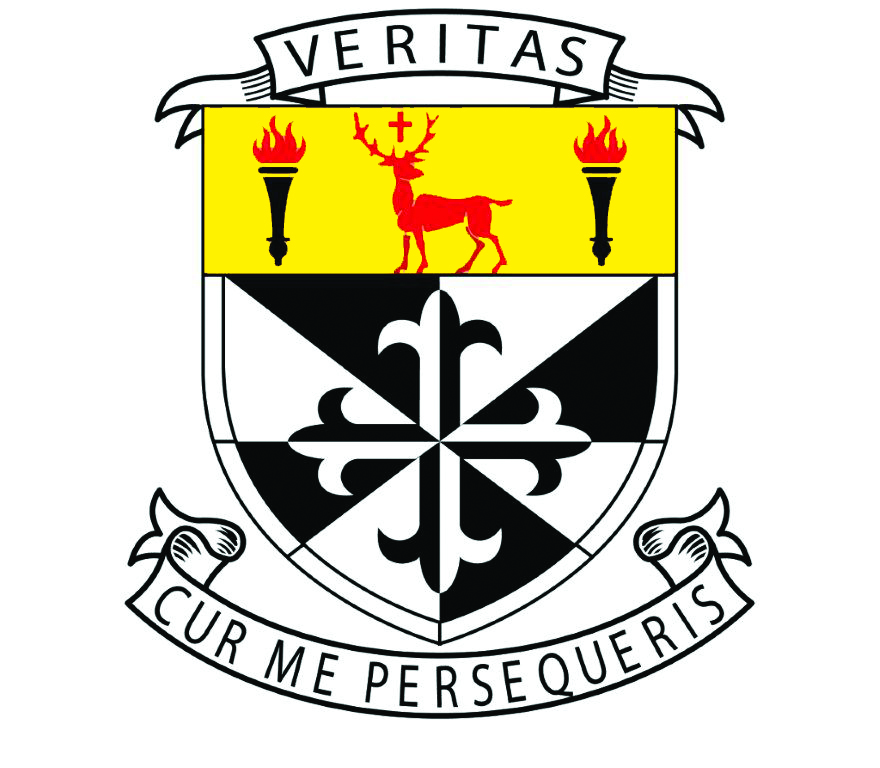 Admission Policy and Application FormA copy of the school’s Admission Policy and the Application Form for Admission for the 2022/2023 school year is available:to download via the following link: www.newbridge-college.ieon request by emailing: info@newbridge-college.ie on request by writing to: Newbridge College, Newbridge, Co. Kildare W12 C241.PART 1 - Admission to the 2022/2023 school yearApplication and Decision Dates for admission to 2022/2023The following are the dates applicable for admission to First YearNote: the school will consider and issue decisions on late applications in accordance with the school’s admission policy.Number of places being made available in 2022/2023PART 2 - Admissions to the 2021/2022 school yearIn respect of the 2021/2022 school year, the total number of applications for admission received by the school was 499.The school will commence accepting applications for admission on  08/10/2021The school shall cease accepting applications for admission on  29/10/2021The date by which applicants will be notified of the decision on their application is     12/11/2021The period within which applicants must confirm acceptance of an offer of admission is26/11/2021The number of places being made available in first year is146Breakdown of places allocated for the 2021/2022 school year:Breakdown of places allocated for the 2021/2022 school year:Breakdown of places allocated for the 2021/2022 school year:Breakdown of places allocated for the 2021/2022 school year:Breakdown of places allocated for the 2021/2022 school year:Breakdown of places allocated for the 2021/2022 school year:Number of places available:146Number of applications received:499Number of offers made and accepted under each of the criteria:Number of offers made and accepted under each of the criteria:Siblings92Number of offers made and accepted under each of the criteria:Staff3Number of offers made and accepted under each of the criteria:Dominican Nephews / Nieces0Number of offers made and accepted under each of the criteria:Past Pupils20Number of offers made and accepted under each of the criteria:Other31Total number of offers made:146Number of names placed on waiting list for the school year concerned:239